Leie av Skaphenger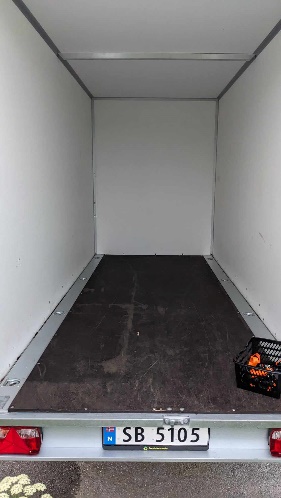 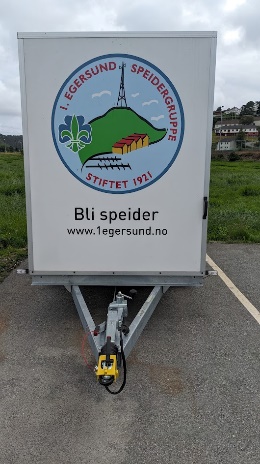 1.Egersund Speidergruppe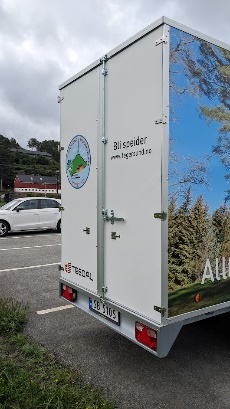 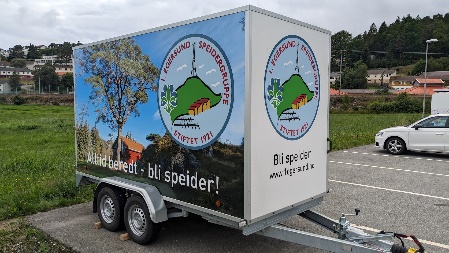 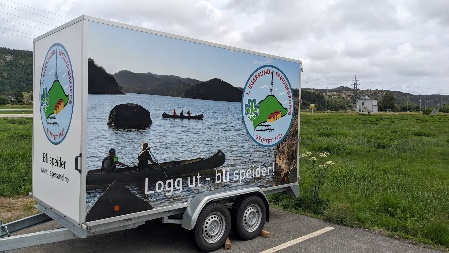 Skaphenger kan leies av familiemedlemmer til speidereFremleie av tilhenger er ikke tillattSkaphengeren kan bookes ved å sende messenger melding til Oddvar Aamodt, evnt sms (48880912)Priser:	1-3 timer		200kr1 døgn			300krHelg (2-3dager)		600kr4dager +		Etter avtaleDu er selv pliktig til å sjekke om du og din bil er godkjent for å trekke denne typen henger. Du kanselv sjekke dette på Statens Vegvesen sine websider: http://www.vegvesen.no/kjoretoy/Eie+og+vedlikeholde/Tilhengerkalkulator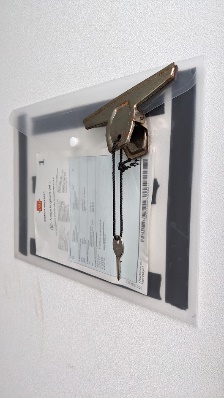  eller laste ned egen app på din telefon som heter BIL OG HENGER (kan lastes ned både på IOS og Android)Reg nr til hengeren er: SB 5105Leietaker er ansvarlig for skader på henger og må dekke reparasjon evnt egenandel dersom det blir forsikringsskade.Koden til Skapdøra på hengeren fåes av Oddvar Aamodt når det er bekreftet at hengeren er ledigNøkkel til draget på hengeren henger på veggen inni. Her henger også vognkortet.Hengeren kommer med ny type strømkontakt. Du må selv ha overgang til «gammel kontakt» ved behov.Inni skaphengeren ligger det 4 orange lastestropper. 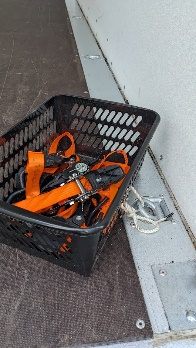 Innvendige mål: (BxLxH) 153x347x190cmVær ops på at hengeren er veldig høy og går kanskje ikke under alle underganger/broer etc.Skaphengeren skal ikke brukes til å frakte søppel, hageavfall eller tilsvarende skitten eller illeluktende last, og heller ikke skarpe/tunge ting som skraper opp vegger/gulv/tak.Rutiner før og etter utleie:Før leie:Når du har fått svar fra Oddvar Aamodt at hengeren er ledig skal du registrere navn og telefonnummer på hjemmesiden under aktivitet «Leie av skaphenger». Ved å registrere deg her så bekrefter du at du aksepterer utleievilkårene i dette dokumentetBetal for leien ved å bruke Vipps nr 135474 eller bankkonto nr 3270.67.00446. Merkes med Skaphenger og NavnSjekk om det er skader på hengeren før bruk, dokumenter evnt med å ta bilde og send til Oddvar AamodtVed tilbakelevering:Rengjør hengeren om den er skitten inni og utenpåParker hengeren på parkeringsplassen på Bakkebø. Bruk treklosser under hjulene for å hindre at den triller. Parkeringsbremsen skal ikke være på!!Lås draget og heng nøkkel på plass, lås kodelås på døraRapporter evnt skader, mangler etc til Oddvar Aamodt på messengerTa bilder av hengeren fra alle 4 sider + inni, tilsvarende de 5 bildene øverst og send på messenger til Oddvar AamodtSend melding til Oddvar Aamodt når hengeren er tilbakelevert Bakkebø